                      Игры на кухнеНе секрет, что значительную часть времени мамы проводят на кухне. Кухня может стать местом для задушевных, доверительных разговоров, для шуток и веселья. Позаботьтесь о безопасности, чтобы защитить ребенка от ожогов, ударов током, отравлений и острых предметов. Предложите ребёнку заняться не сложными и интересными делами. Скорлупа от вареных яиц послужит прекрасным материалом для детских аппликаций. Раскрошите ее на кусочки, которые ребенок может легко брать пальцами. Нанесите на картон тонкий слой пластилина это фон, а затем предложите ребенку выкладывать рисунок или узор из скорлупы. Увлекательными могут быть игры с тестом. Тесто для этого нужно не обычное, а соленое.  Поделки из него хранятся очень долго, ими можно ИГРАТЬ. Рецепт приготовления теста прост: 
2 стакана муки, 
1 стакан соли, 
1 стакан воды (ее можно подкрасить),
2 столовые ложки растительного масла - все смешать, чуть подогреть, и получится мягкий комок.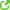 Лепите все, что захочется!Попросите малыша отвернуться, а вы помешайте ложкой в стакане, закройте крышкой кастрюлю и т.д. Предложите ребенку отгадать, какие предметы могут издавать такие звуки.

Вместе с ребенком попробуйте приготовить необычный ужин: в названии блюд должен быть звук «c». Что можно приготовить? Салат, сырники, морс, суп. Придумайте меню с названиями блюд, где встречаются другие звуки. 
 Покажите ребенку продукты, из которых вы собираетесь готовить обед или ужин. Пусть он перечислит те из них, в названии которых есть звук «p». ( картофель, редис, помидор морковь).

Замени первый звук в моих словах звуком «щ» и назови новое получившееся слово. Был кит, а стал... щит; была тучка, получилась... щучка; река.-.. щека; венок.. - щенок, мель...- щель.

Давай искать слова на кухне. А вот и корзинка (коробочка, мешочек и т.д.), в которую мы их будем складывать. Какие слова можно вынуть из борща? винегрета? кухонного шкафа? плиты?

Угостим друг друга «вкусными» словами. Ребенок называет «вкуснoe» слово и «кладет» его вам на ладошку, а затем вы ему, и так до тех пор, пока не «съедите» все.

Можно поиграть и в «кислые», «соленые», «горькие» слова.

Как одним словом назвать прибор, который варит кофе? (Кофеварка.) Режет овощи? (Овощерезка.) Мелет кофе? (Кофемолка.) Выжимает сок? (Соковыжималка.) Какой сок получается из яблок (яблочный), груш (грушевый), слив (сливовый), вишни (вишневый), моркови, лимонов, апельсинов и т.д.? И наоборот - из чего получается апельсиновый сок?

Из макаронных изделий разных форм, размеров и цветов можно выкладывать на столе или листе бумаги причудливые узоры, попутно изучая формы и цвета.

Поставьте перед ребенком небольшое блюдце, в котором смешаны горох и фасоль, рис и гречка, и попросите помочь вам их перебрать.

На кухне хорошо изучать новые звуки и вкусы, благо здесь всегда есть возможность постучать, позвенеть, понюхать, попробовать... Можно вместе посмотреть и послушать, как льётся, или капает вода из крана, как по-разному звенит чайная ложка в пустом стакане и чашке с водой, как громко пересыпается в стеклянный стакан горох и тихо манка. Попросите ребенка отвернуться и на слух определить, что вы сейчас делаете.

Особой любовью пользуется шутка «Закрой глаза - открой pот». Пусть малыш с закрытыми глазами на вкус определит, что вы ему предложили: кусочек яблока, банана, огурца, лимона и даже чеснока. Можно поменяться ролями, и, уж если вы ошибетесь, бурный восторг малыша вам гарантирован!


У малышей самый любимый предмет на кухне – венчик. Налейте в миску воды, добавьте немного жидкого мыла и поставьте в раковину. Пододвиньте к раковине стул, наденьте ребенку фартук, закатайте рукава, и вы увидите, с каким восторгом он будет взбивать мыльную пену.Разложите на кухне несколько предметов (кубик, батарейку, катушку и т.д.).  Предложите ребенку  пинцет , попросите перенести все эти предметы в пустую коробку. Следите, чтобы он ничего не уронил.

Ваш ребенок может испытать свои творческие способности на картофельном пюре или какой-нибудь каше с помощью оформительских деталей из помидора, зелени, морковки, огурца, из гороха, орехов, джема, варенья.

Используя фрукты и овощи, можно научить детей узнавать и различать предметы на ощупь и по вкусу. Поместив  несколько разных продуктов в пакет, попросите ребенка осторожно ощупать его и определить каждый из них. Завязав глаза, попросите узнать продукт по запаху.

Рисунки, которые малыш создает на кухне, можно украсить солью, насыпав ее на отдельные участки картинок, смазанные клеем.

Бумажные стаканчики - прекрасный строительный материал. Пусть ребенок попробует поставить их один на другой, так чтобы они не упали.


Из сухого завтрака «Колечки» могут получиться отличные бусы и браслеты.

Если ребенок знает сказку «Три медведя», можно предложить ему выбрать ложку, миску, кастрюлю для Михаила Ивановича, для Настасьи Петровны, для маленького Мишутки.  Для тех, кто умеет различать форму, полезно поиграть в игру «Найди все круглое».

.
Дорогие мамы, используйте свой шанс приятно и с пользой провести время на кухне и ваш малыш приобретёт полезные знания, умения и навыки. Желаем успехов!